Просроченная задолженность по заработной плате организаций
по видам экономической деятельности1)
на 1 января 2023 года 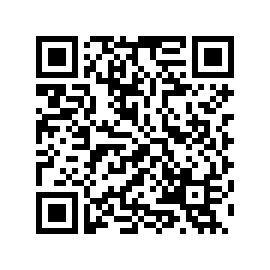  Тыс. рублейВ % к предыдущему месяцуВсего3453853,6в том числе:обрабатывающие производства28169100,9строительство9283,0транспортировка и хранение5441100,0